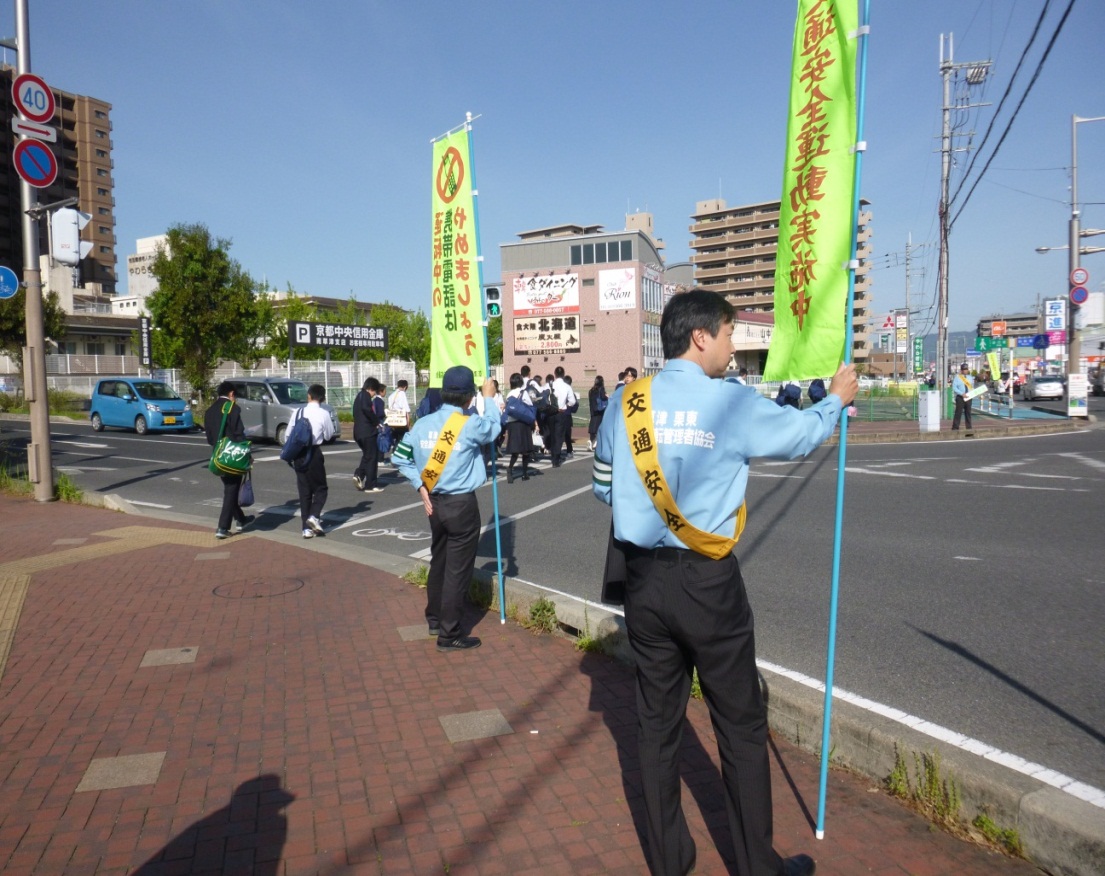 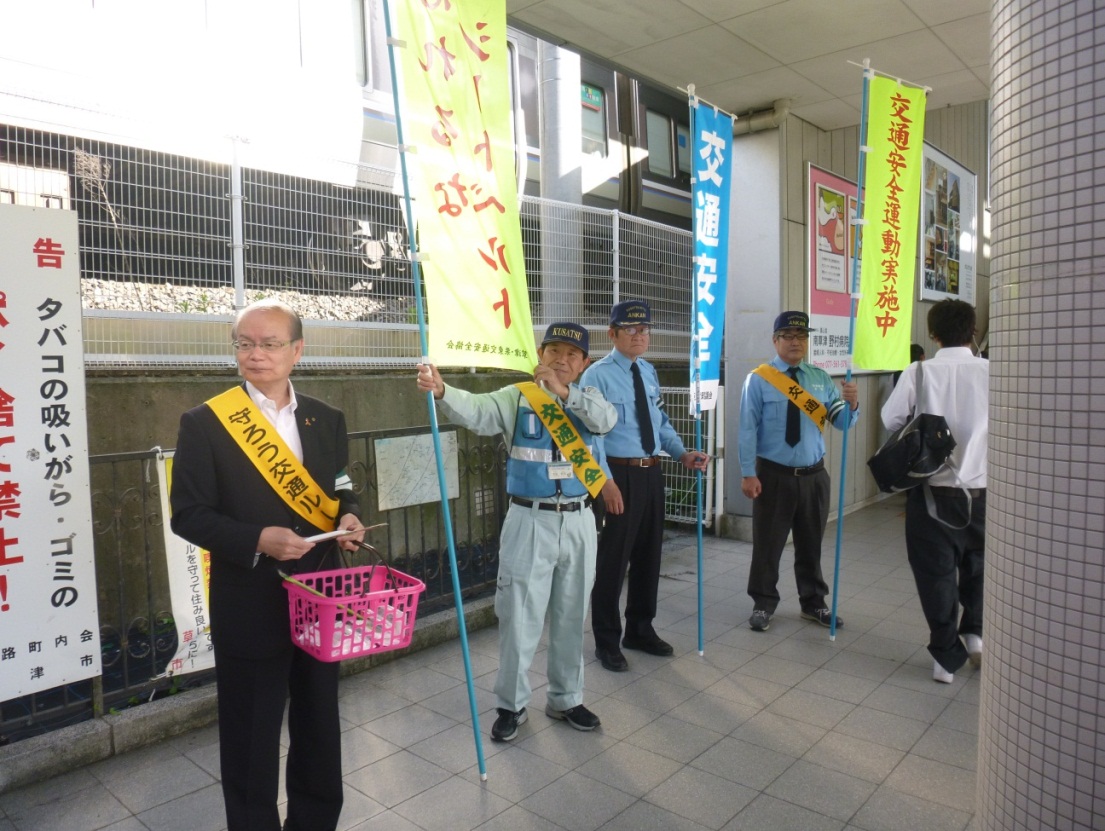 春の全国交通安全運動における街頭啓発活動（H２７年５月１１日　JR南草津駅前広場一帯で実施）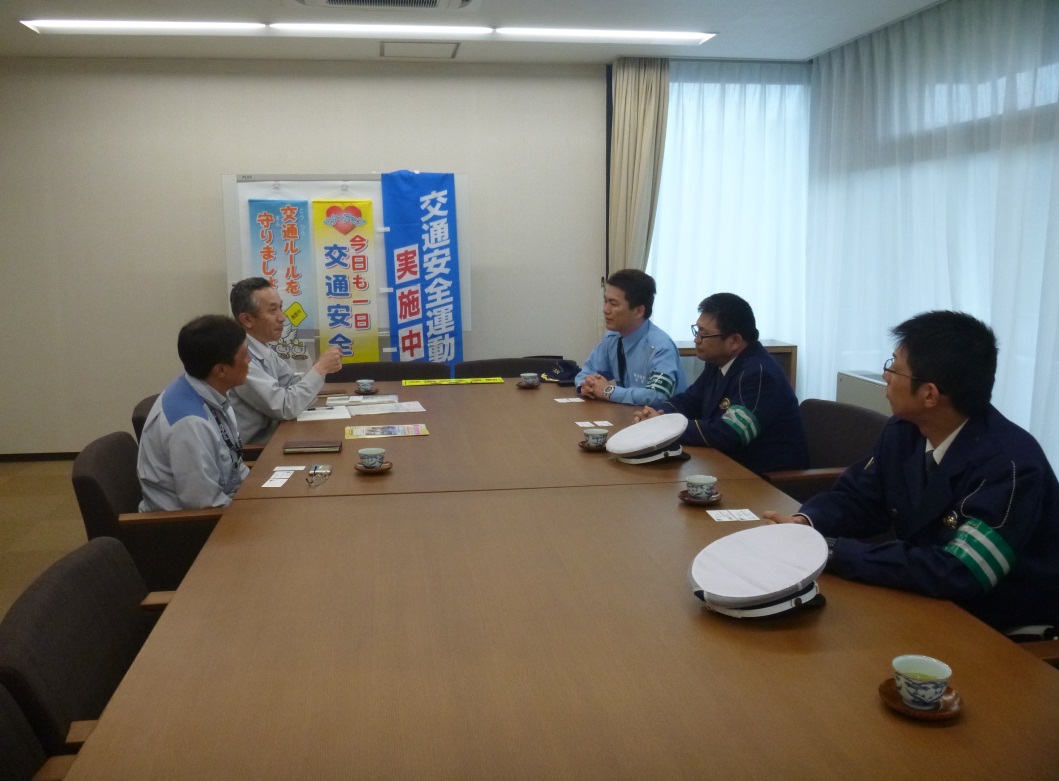 事業所訪問によるの安全運転管理等の助言・指導（H２７年５月１２日　ダイキン工業株式会社滋賀製作所）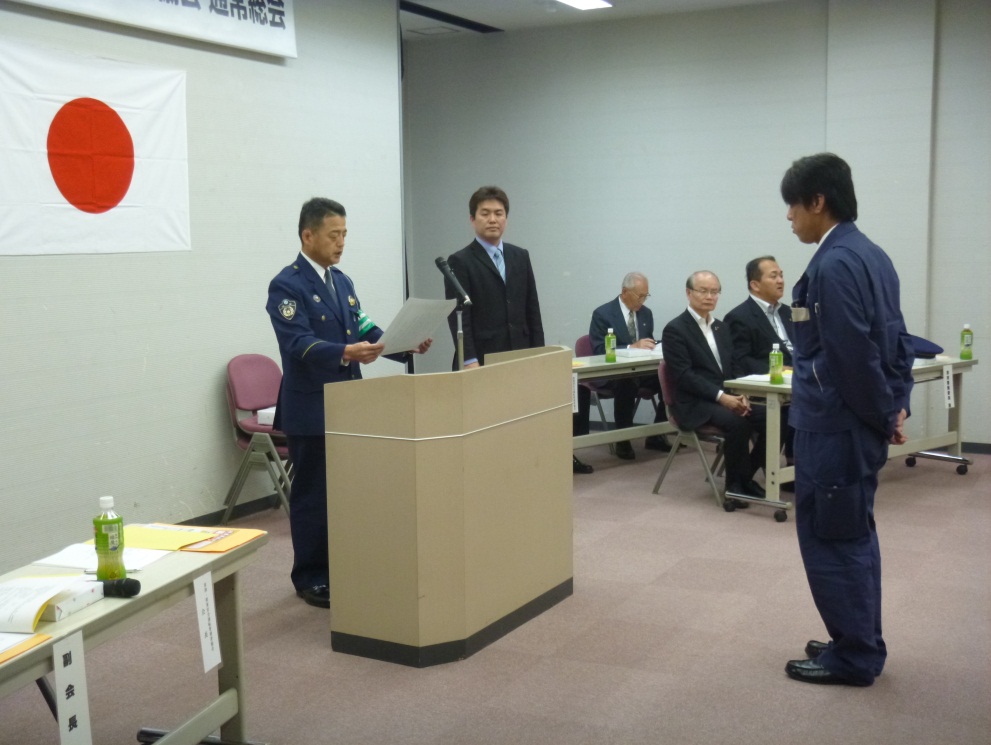 平成２６年無事故無違反達成事業所の表彰（H２７年５月２２日、達成１５事業所を連名表彰）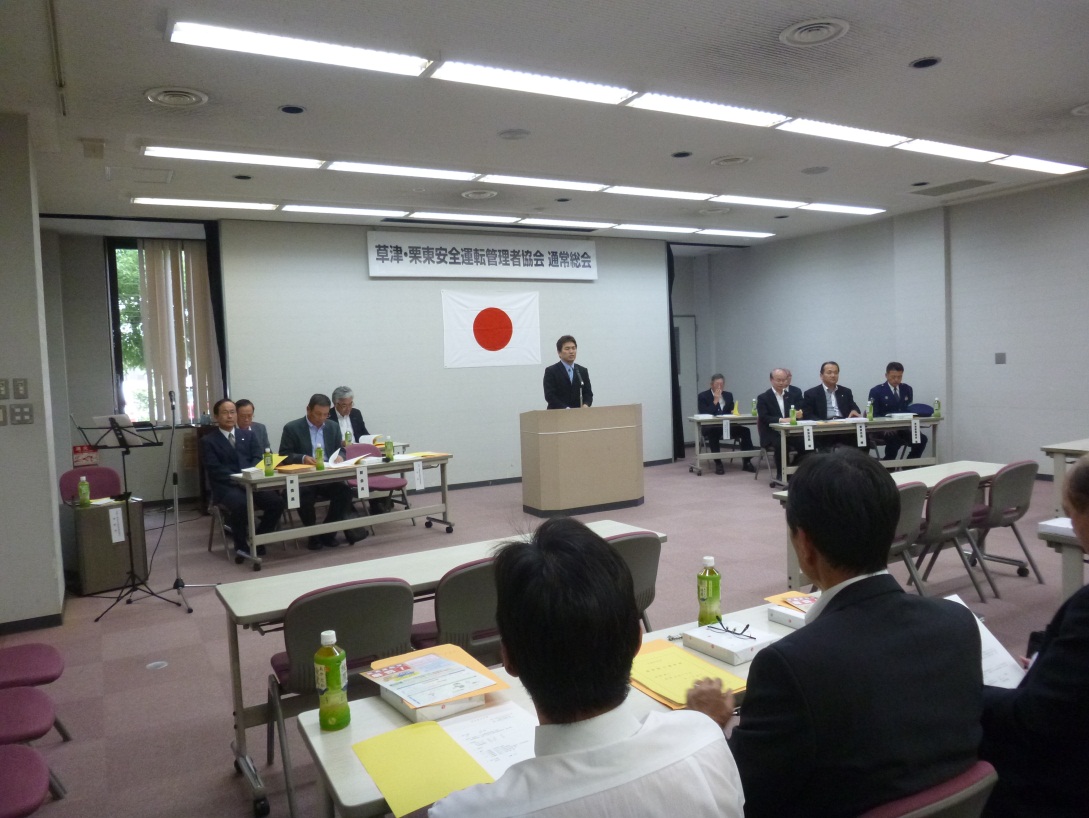 平成２７年度通常総会の開催（H２７年５月２２日）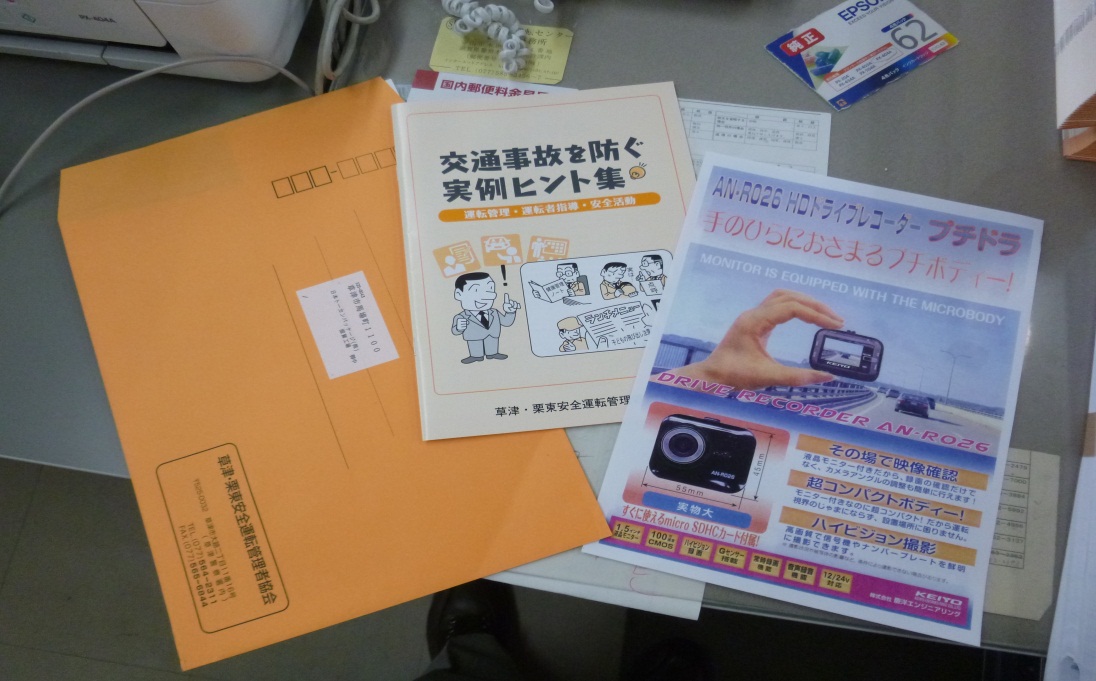 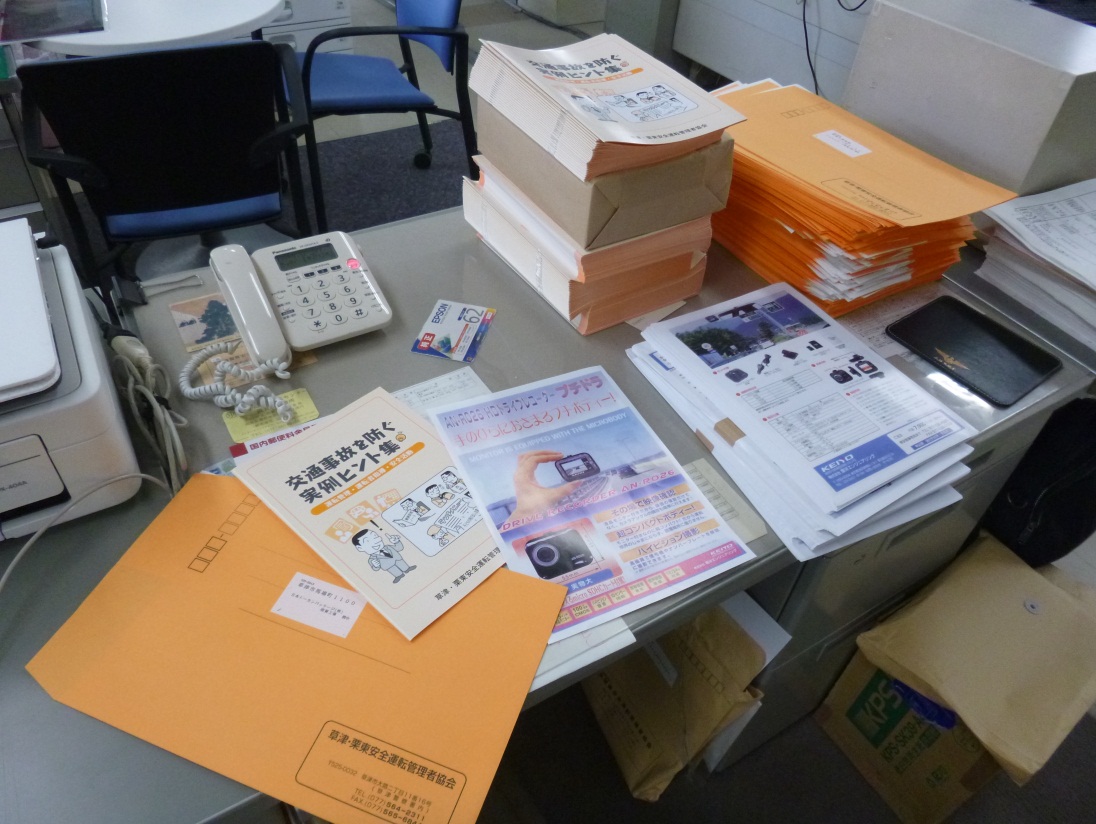 安全運転管理に活用する冊子「交通事故を防ぐ実例ヒント集」の会員事業所への配布ドライブレコーダーの斡旋資料の会員事業所への配布　　　（H２７年６月９日）